Avicii  Wake me upAloé BlaccFeeling my way throug the darkness 	J’ai trouvé mon chemin dans le noir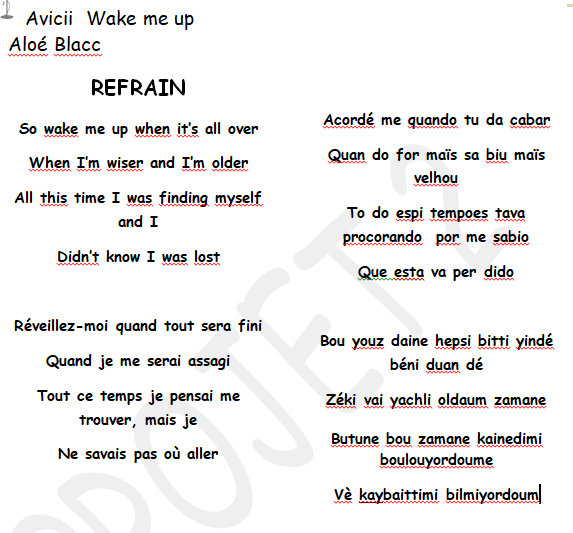 Guided by a beating heart	Guider par un cœur qui batI can’t tell where the journay will end	Je n’sais pas où ce voyage finiraBut I know where to start	Mais je connais le départThey tell me I'm too young to understandIls me disent que je suis trop jeune pour   comprendre
They say I'm caught up in a dreamQue je suis perdu dans mes rêves
Well life will pass me by if I don't open up my eyesQue la vie va me dépasser si  je n’ouvre pas les yeux
Well that's fine by meJe ne veux pas qu’ils s’achèventSo wake me up when it’s all overWhen I’m wiser and I’m olderAll this time I was finding myself and IDidn’t know I was lost